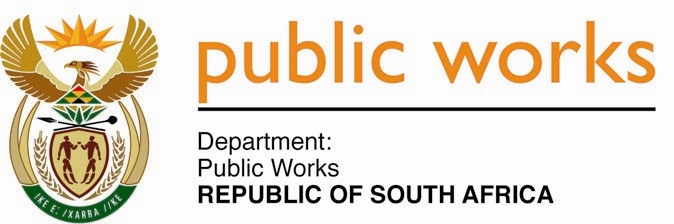       MINISTRYPUBLIC WORKSREPUBLIC OF SOUTH AFRICADepartment of Public Works l Central Government Offices l 256 Madiba Street l Pretoria l Contact: +27 (0)12 406 2034 l +27 (0)12 406 1224Private Bag X9155 l CAPE TOWN, 8001 l RSA 4th Floor Parliament Building l 120 Plain Street l CAPE TOWN l Tel: +27 21 468 6900 Fax: +27 21 462 4592 www.publicworks.gov.za                                 			NATIONAL ASSEMBLYWRITTEN REPLYQUESTION NUMBER:					        	3120 [NW3661E]INTERNAL QUESTION PAPER:				        	No. 32 of 2015DATE OF PUBLICATION:					        	21 AUGUST 2015DATE OF REPLY:						          	07 SEPTEMBER 2015Dr M J Figg (DA) asked the Minister of Public Works:Who is eligible to use the parliamentary bus service to and from the parliamentary villages?	                                            					    							 NW3661E___________________________________________________________________________REPLY: 	The Minister of Public WorksMembers of Parliament, Sessional Officials, and where appropriate, their dependents, are eligible to utilise the transport service to and from the Parliamentary Villages and Parliament.___________________________________________________________________________